Otroški pevski zbor, 20.4. – 4.5. 2020Pevci.Upam, da ste dobro in da v prostem času veliko prepevate. Jaz vas že zelo pogrešam. Sploh  vaše lepo petje in naše druženje na pevskih vajah. ❤️ Do zdaj sem vam pripravila že kar nekaj posnetkov pesmi…prepevajte in ponavljajte jih še naprej. Lahko si izbereš tudi kakšno svojo pesem. Važno je, da se prepeva in s tem ohranja pevsko kondicijo. UpevanjePred vsako vajo se je potrebno upeti z upevalnimi vajami. Uporabi torej vaje, ki jih že poznaš:Don, diri, don, diri, don, diridiridiri, don, don, don; Mame ni doma (gor), mama je prišla (dol)So, le, le, so, le, le;Maaaa – meeee- miiii- moo-o;Spodaj pa prilagam še 2 novi upevalni vaji:Nova pesem, izštevanka – EN TEN TENERANajprej preberi besedilo pesmice. Nahaja se na zadnji strani, tudi z notnim zapisom.Nato pesem večkrat poslušaj, skupaj z besedilom.Skušaj se jo naučiti na pamet.Posnetek:https://www.youtube.com/watch?v=azc44KJrJlU   En ten tenera (youtube)Ko boš pesem znal zapeti na pamet, se nauči še gibov. Počasi, po delih si še enkrat poglej nastop zbora OŠ Nazarje, ki so te gibe dodali besedilu. Verjamem, da ti bo uspelo .Želim ti uspešno delo, predvsem pa, da se ob tem zabavaš in sprostiš.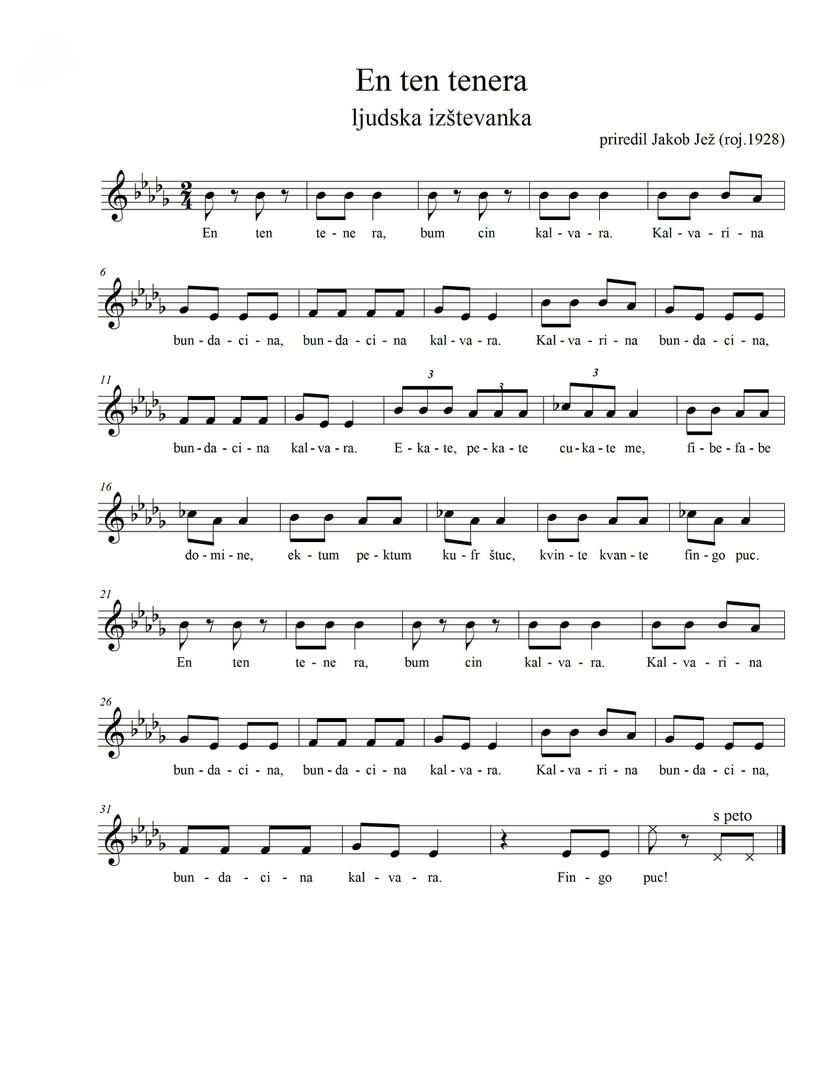 